2023/04/30消 息 與 代 禱禱告會:5/3(本週三)8:00-9:00PM 的禱告會中,將為教會的姐妹會禱告。盼望弟兄姊妹踴躍參加禱告會。家庭事工:聚會時間:12:45-2:00PM,地點在 2 樓 202 教室。盼望弟兄姊妹們一起來用餐、聚會。求 神藉家庭事工祝福教會的家庭能一起成長,並享受 神所設立美好的家庭關係。野餐聯誼:將於 5/27(週六)11:30AM-1:00PM 在 VASONA LAKE COUNTY PARK舉辦,敬請弟兄姊妹儘早報名參加。報名請掃描下方二維碼。詳情請參考夾頁。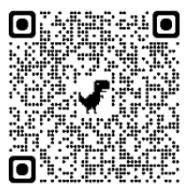 圖書館:誠邀對教會圖書館事工有負擔、有熱忱的同工 1-2 名。如您有意向參與,請與秘書張寧姊妹聯繫 HELENZHANG@CFCCSJ.ORG新傳道就任:中文部傳道符辰希弟兄確定於今年 6 月到任,請弟兄姊妹繼續為教牧團隊未來的同心事奉禱告。禱告事項:1) 請為上週日剛受洗的弟兄姊妹們禱告,求主保守他們受洗後靈命的成長。另外仍然有幾位慕道友在了解福音,求主開他們的心竅,引導他們早日蒙恩得救。2) 教會仍然需要新的長老和執事出來做主的工作,請為此禱告,並求主興起更多弟兄姊妹們來服事 神!所以,我親愛的弟兄們,你們務要堅固,不可搖動,常常竭力多作主工,因為知道你們的勞苦,在主裡面不是徒然的。 哥林多前書 15:58